Сегодня ребята младшей группы «Колобок» начали знакомство с нетрадиционной техникой рисования .🌳Рисование ватными палочками «Весеннее дерево»🌳. Это очередное волшебство уроков рисования. С помощью обычных ватных палочек и красок мы нарисовали красивые листочки🍃, закрепили алгоритм выполнения работы по рисованию ватными палочками. Ребята проявили свою фантазию и нарисовали замечательные листочки, получилось красивое весеннее дерево.🌳 #годсемьи2024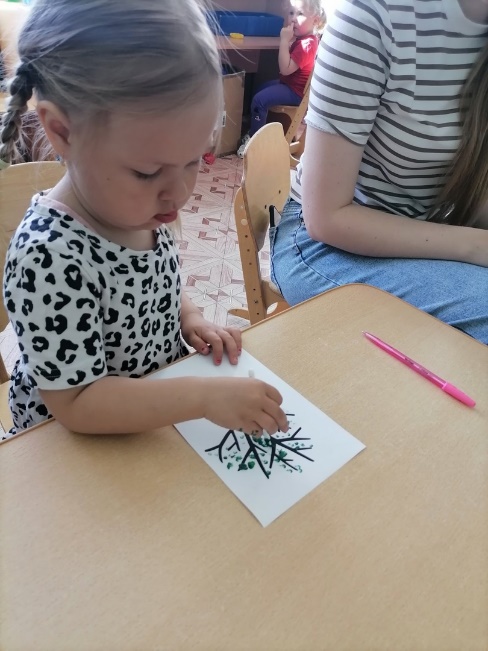 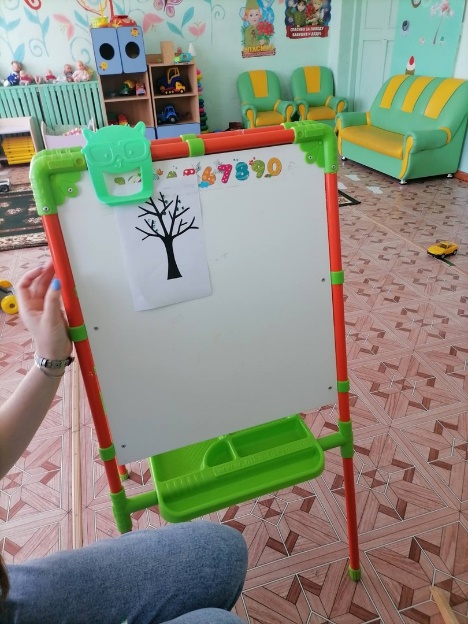 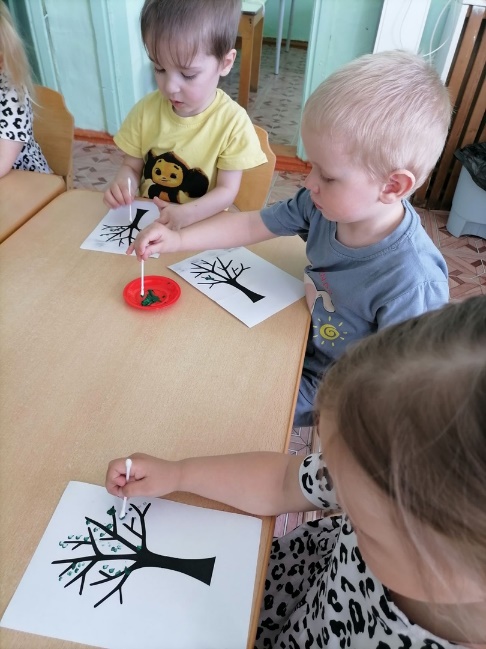 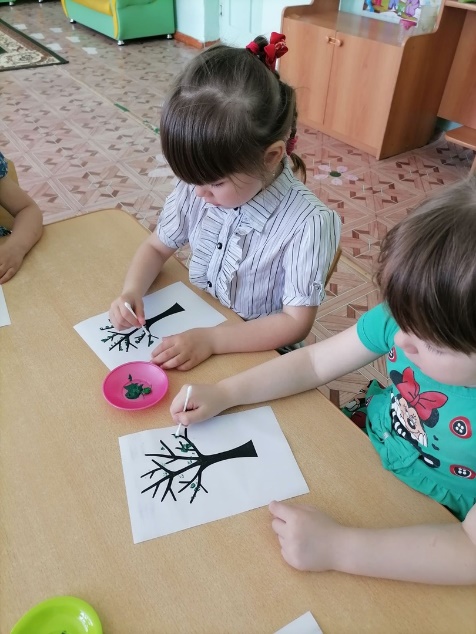 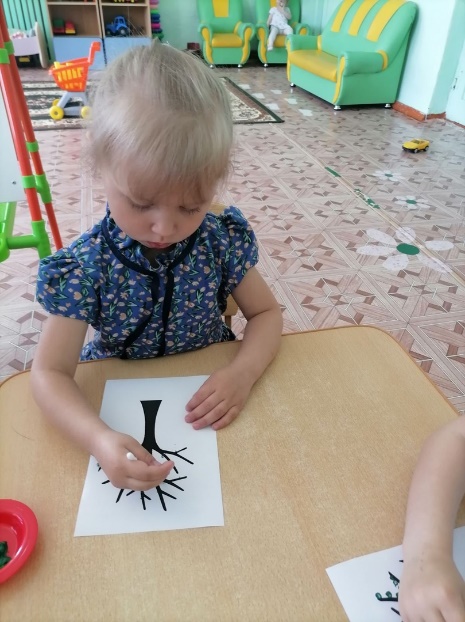 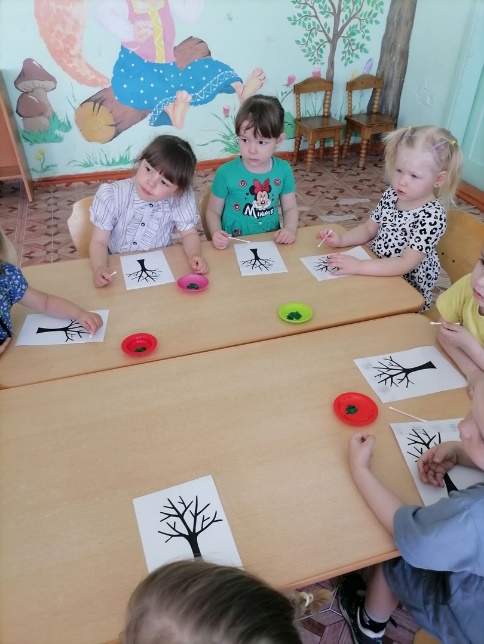 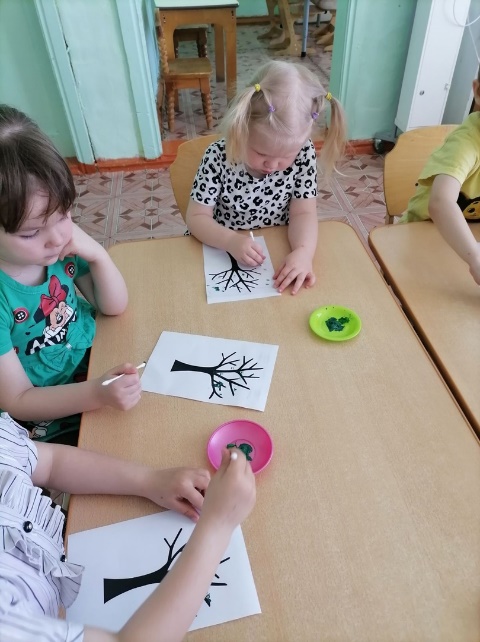 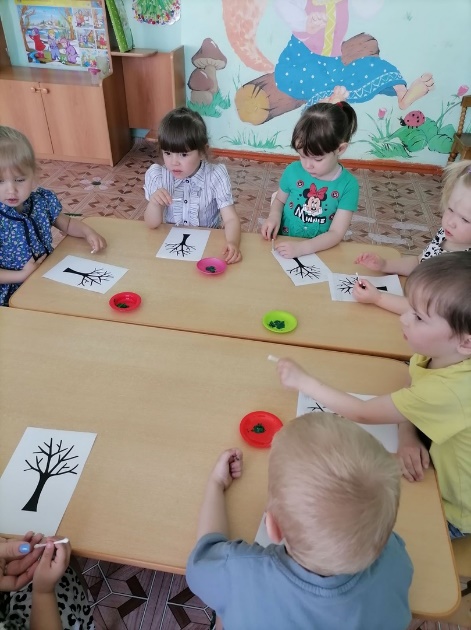 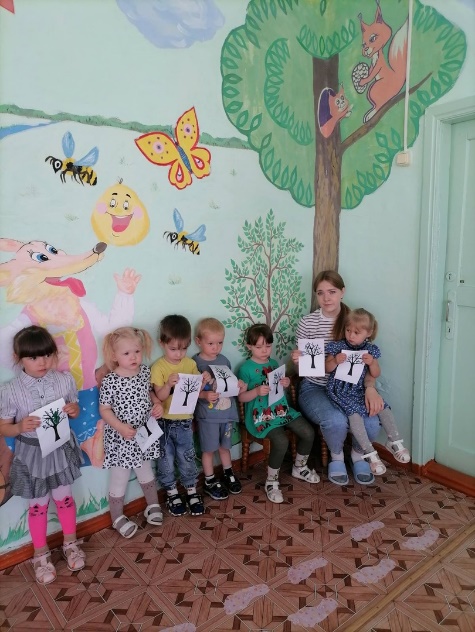 